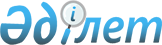 Амангелді ауданының 2017-2019 жылдарға арналған аудандық бюджеті туралы
					
			Мерзімі біткен
			
			
		
					Қостанай облысы Амангелді ауданы мәслихатының 2016 жылғы 22 желтоқсандағы № 80 шешімі. Қостанай облысының Әділет департаментінде 2017 жылғы 9 қаңтарда № 6786 болып тіркелді. Мерзімі өткендіктен қолданыс тоқтатылды
      2008 жылғы 4 желтоқсандағы Қазақстан Республикасының Бюджет кодексінің 75-бабына және "Қазақстан Республикасындағы жергілікті мемлекеттік басқару және өзін-өзі басқару туралы" 2001 жылғы 23 қаңтардағы Қазақстан Республикасы Заңының 6-бабы 1-тармағының 1) тармақшасына сәйкес Амангелді аудандық мәслихаты ШЕШІМ ҚАБЫЛДАДЫ:
      1. Амангелді ауданының 2017-2019 жылдарға арналған бюджеті тиісінше 1, 2 және 3-қосымшаларға сәйкес, оның ішінде 2017 жылға мынадай көлемдерде бекітілсін:
      1) кірістер – 2 780 956,1 мың теңге, оның iшiнде:
      салықтық түсімдер бойынша – 271 324,0 мың теңге;
      салықтық емес түсімдер бойынша – 6 712,6 мың теңге;
      негізгі капиталды сатудан түсетін түсімдер бойынша – 5 642,0 мың теңге;
      трансферттер түсімі бойынша – 2 497 277,5 мың теңге;
      2) шығындар – 2 808 018,4 мың теңге;
      3) таза бюджеттiк кредиттеу – - 1 760,0 мың теңге, оның iшiнде:
      бюджеттiк кредиттер – 6 807,0 мың теңге;
      бюджеттiк кредиттердi өтеу – 8 567,0 мың теңге;
      4) қаржы активтерімен операциялар бойынша сальдо – 0,0 мың теңге, оның ішінде: қаржы активтерін сатып алу – 0,0 мың теңге;
      5) бюджет тапшылығы (профициті) – - 25 302,3 мың теңге;
      6) бюджет тапшылығын қаржыландыру (профицитін пайдалану) – 25 302,3 мың теңге.
      Ескерту. 1-тармақ жаңа редакцияда – Қостанай облысы Амангелді ауданы мәслихатының 30.11.2017 № 167 шешімімен (01.01.2017 бастап қолданысқа енгізіледі).


      2. 2017 жылға арналған аудандық бюджетте республикалық және облыстық бюджеттерден ағымдағы нысаналы трансферттер түсімінің көзделгені ескерілсін, оның ішінде:
      елді мекендердегі сумен жабдықтау және су бұру жүйелерін дамытуға – 493 175,0 мың теңге сомасында;
      еңбек нарығын дамытуға – 7 975,0 мың теңге сомасында;
      "Өрлеу" жобасы бойынша шартты ақшалай көмекті енгізуге – 1 809,0 мың теңге;
      тілдік курстар бойынша тағылымдамадан өткен мұғалімдерге қосымша ақы төлеуге – 1 770,0 мың теңге;
      оқу кезеңінде негізгі қызметкерді алмастырғаны үшін мұғалімдерге қосымша ақы төлеуге – 2 319,0 мың теңге;
      сандық білім беру инфрақұрылымын құруға – 33 765,0 мың теңге;
      білім беру обьектілерін терроризмге қарсы қорғалуын қамтамасыз ету мақсатында бейнебақылау, қоршау мен турникеттер жүйесінің құрал-жабдықтарын жеткізу және монтаждау бойынша қызметтерге ақы төлеуге – 13 721,0 мың теңге;
      "Жұмыспен қамту 2020 жол картасы" бойынша 2016 жылы кәсіби даярлауға бағытталған оқытуларын аяқтауға - 2 201,0 мың теңге;
      бухгалтерлерді оқытуға - 40,0 мың теңге сомасында;
      арнайы мақсаттағы аудитті жүргізуге - 1 000,0 мың теңге сомасында;
      жануарлардың энзоотиялық аурулары бойынша ветеринариялық іс-шараларды жүргізуге - 1 038,0 мың теңге сомасында;
      жерге орналастыру құжаттамасын әзірлеуге, топографияларға және сібір жарасы көмінділерінің топырақты ошақтарының қоршауларын орнатуға – 1 578,0 мың теңге;
      инсинераторларды пайдалана отырып биологиялық қалдықтарды пайдаға асыруға – 3 213,0 мың теңге;
      Қазақстан Республикасында мүгедектердің құқықтарын қамтамасыз ету және өмір сүру сапасын жақсарту жөніндегі 2012 - 2018 жылдарға арналған іс-шаралар жоспарын іске асыруға - 3 970,0 мың теңге; 
      3. 2017 жылға арналған аудандық бюджетте мамандарды әлеуметтік қолдау шараларын іске асыруға - 6 807,0 мың теңге сомасында республикалық бюджеттен бюджеттік кредиттер түсімі көзделгені ескерілсін.
      4. Амангелді ауданының жергілікті атқарушы органының 2017 жылға арналған резерві – 2 759,0 мың теңге сомасында бекітілсін.
      5. 2017 жылға арналған облыстық бюджеттен ауданның бюджетіне берілетін субвенциялар көлемі – 1 914 854,0 мың теңге.
      6. Ауданның бюджетінен облыстық бюджетке бюджеттік алып қоюдың көлемі көзделмеген.
      7. 2017 жылға арналған аудандық бюджетті атқару процесінде секвестрлеуге жатпайтын жергілікті бюджеттік бағдарламалардың тізбесі осы шешімнің 4-қосымшаға сәйкес бекітілсін.
      8. 2017-2019 жылдарға арналған Амангелді ауданының кенттер, ауылдар, ауылдық округтердің бюджеттік бағдарламаларының тізбесі 5, 6 және 7-қосымшаларға сәйкес бекітілсін.
      9. 2017-2019 жылдарға арналған аудан бюджетінде жергілікті өзін-өзі басқару органдарына берілетін трансфеттердің ауылдар, кенттер, ауылдық округтер арасында қаражат бөлінуі 8, 9 және 10-қосымшаларға сәйкес көзделгені ескерілсін.
      10. Осы шешім 2017 жылғы 1 қаңтардан бастап қолданысқа енгізіледі.
      "КЕЛІСІЛДІ"
      "Амангелді ауданы әкімдігінің
      экономика және бюджеттік 
      жоспарлау бөлімі" коммуналдық 
      мемлекеттік мекемесінің басшысы
      ___________________ М. Сакетов
      2016 жылғы 22 желтоқсан Амангелді ауданының 2017 жылға арналған аудандық бюджеті
      Ескерту. 1-қосымша жаңа редакцияда – Қостанай облысы Амангелді ауданы мәслихатының 30.11.2017 № 167 шешімімен (01.01.2017 бастап қолданысқа енгізіледі). Амангелді ауданының 2018 жылға арналған аудандық бюджеті Амангелді ауданының 2019 жылға арналған аудандық бюджеті 2017 жылға арналған жергілікті бюджеттік атқару процесінде секвестрлеуге жатпайтын жергілікті бюджеттік бағдарламалар тізбесі 2017 жылға арналған Амангелді ауданының кенттер, ауылдар, ауылдық округтердің бюджеттік бағдарламалар тізбесі.
      Ескерту. 5-қосымша жаңа редакцияда – Қостанай облысы Амангелді ауданы мәслихатының 30.11.2017 № 167 шешімімен (01.01.2017 бастап қолданысқа енгізіледі). 2018 жылға арналған Амангелді ауданының кенттер, ауылдар, ауылдық округтердің бюджеттік бағдарламалар тізбесі. 2019 жылға арналған Амангелді ауданының кенттер, ауылдар, ауылдық округтердің бюджеттік бағдарламалар тізбесі. 2017 жылға арналған Амангелді ауданының жергілікті өзін-өзі басқару органдарына берілетін трансферттер тізімі
      Ескерту. 8-қосымша жаңа редакцияда – Қостанай облысы Амангелді ауданы мәслихатының 29.03.2017 № 108 шешімімен (01.01.2017 бастап қолданысқа енгізіледі). 2018 жылға арналған Амангелді ауданының жергілікті өзін-өзі басқару органдарына берілетін трансферттер тізімі. 2019 жылға арналған Амангелді ауданының жергілікті өзін-өзі басқару органдарына берілетін трансферттер тізімі.
					© 2012. Қазақстан Республикасы Әділет министрлігінің «Қазақстан Республикасының Заңнама және құқықтық ақпарат институты» ШЖҚ РМК
				
      Кезекті үшіншісессия төрағасы

М. Қарқабатов

      Аудандықмәслихат хатшысы

Қ. Кеделбаев
Мәслихаттың
2016 жылғы 22 желтоқсандағы
№ 80 шешіміне 1-қосымша
Санаты
Санаты
Санаты
Санаты
Санаты
Сомасы, мың теңге
Сыныбы
Сыныбы
Сыныбы
Сыныбы
Сомасы, мың теңге
Кіші сыныбы
Кіші сыныбы
Кіші сыныбы
Сомасы, мың теңге
Ерекшелігі
Ерекшелігі
Сомасы, мың теңге
Атауы
Сомасы, мың теңге
1
2
3
4
5
6
I
І. Кірістер
2780956,1
1
00
0
00
Салықтық түciмдер
271324,0
1
01
0
00
Табыс салығы
124272,0
1
01
2
00
Жеке табыс салығы
124272,0
1
03
0
00
Әлеуметтiк салық
103841,0
1
03
1
00
Әлеуметтiк салық
103841,0
1
04
0
00
Меншiкке салынатын салықтар
26330,0
1
04
1
00
Мүлiкке салынатын салықтар
9829,0
1
04
3
00
Жер салығы
537,0
1
04
4
00
Көлiк құралдарына салынатын салық
11371,0
1
04
5
00
Бірыңғай жер салығы
4593,0
1
05
0
00
Тауарларға, жұмыстарға және қызметтерге салынатын iшкi салықтар
15413,0
1
05
2
00
Акциздер
1142,0
1
05
3
00
Табиғи және басқа да ресурстарды пайдаланғаны үшiн түсетiн түсiмдер
11194,0
1
05
4
00
Кәсiпкерлiк және кәсiби қызметтi жүргiзгенi үшiн алынатын алымдар
3037,0
1
05
5
00
Ойын бизнесіне салық
40,0
1
08
0
0
Заңдық маңызы бар әрекеттерді жасағаны және (немесе) оған уәкілеттігі бар мемлекеттік органдар немесе лауазымды адамдар құжаттар бергені үшін алынатын міндетті төлемдер
1468,0
2
00
0
00
Салыктық емес түciмдер
6712,6
2
01
0
00
Мемлекеттік меншіктен түсетін кірістер
1772,6
2
01
1
00
Мемлекеттік кәсіпорындардың таза кірісі бөлігінің түсімдері
36,0
2
01
5
00
Мемлекет меншiгiндегi мүлiктi жалға беруден түсетiн кiрiстер
1727,0
2
01
7
00
Мемлекеттiк бюджеттен берiлген кредиттер бойынша сыйақылар
9,6
2
04
0
00
Мемлекеттік бюджеттен қаржыландырылатын, сондай-ақ Қазақстан Республикасы Ұлттық Банкінің бюджетінен (шығыстар сметасынан) қамтылатын және қаржыландырылатын мемлекеттік мекемелер салатын айыппұлдар, өсімпұлдар, санкциялар, өндіріп алулар
1180,0
2
04
1
00
Мұнай секторы ұйымдарынан түсетін түсімдерді қоспағанда, мемлекеттік бюджеттен қаржыландырылатын, сондай-ақ Қазақстан Республикасы Ұлттық Банкінің бюджетінен (шығыстар сметасынан) қамтылатын және қаржыландырылатын мемлекеттік мекемелер салатын айыппұлдар, өсімпұлдар, санкциялар, өндіріп алулар
1180,0
2
06
0
00
Басқа да салықтық емес түсiмдер
3760,0
2
06
1
00
Басқа да салықтық емес түсiмдер
3760,0
3
00
0
00
Негізгі капиталды сатудан түсетін түсімдер
5642,0
3
01
1
00
Мемлекеттік мекемелерге бекітілген мемлекеттік мүлікті сату
4755,0
3
03
1
00
Жерді сату
472,0
3
03
2
00
Материалдық емес активтерді сату
415,0
4
00
0
00
Трансферттердің түсімдері
2497277,5
4
02
0
00
Мемлекеттiк басқарудың жоғары тұрған органдарынан түсетiн трансферттер
2497277,5
4
02
2
00
Облыстық бюджеттен түсетiн трансферттер
2497277,5
Фукционалдық топ
Фукционалдық топ
Фукционалдық топ
Фукционалдық топ
Фукционалдық топ
Сомасы, мың теңге
Кіші функция
Кіші функция
Кіші функция
Кіші функция
Сомасы, мың теңге
Бюджеттік бағдарламалардың әкімшісі
Бюджеттік бағдарламалардың әкімшісі
Бюджеттік бағдарламалардың әкімшісі
Сомасы, мың теңге
Бағдарлама
Бағдарлама
Сомасы, мың теңге
Атауы
Сомасы, мың теңге
ІІ.Шығындар
2808018,4
01
Жалпы сипаттағы мемлекеттiк қызметтер
280649,0
1
Мемлекеттiк басқарудың жалпы функцияларын орындайтын өкiлдi, атқарушы және басқа органдар
237100,0
112
Аудан (облыстық маңызы бар қала) мәслихатының аппараты
16988,0
001
Аудан (облыстық маңызы бар қала) мәслихатының қызметін қамтамасыз ету жөніндегі қызметтер
16478,0
003
Мемлекеттік органның күрделі шығыстары
510,0
122
Аудан (облыстық маңызы бар қала) әкімінің аппараты
89266,2
001
Аудан (облыстық маңызы бар қала) әкімінің қызметін қамтамасыз ету жөніндегі қызметтер
83434,2
003
Мемлекеттік органның күрделі шығыстары
5832,0
123
Қаладағы аудан, аудандық маңызы бар қала, кент, ауыл, ауылдық округ әкімінің аппараты
130845,8
001
Қаладағы аудан, аудандық маңызы бар қаланың, кент, ауыл, ауылдық округ әкімінің қызметін қамтамасыз ету жөніндегі қызметтер
123331,8
022
Мемлекеттік органның күрделі шығыстары
7514,0
2
Қаржылық қызмет
16862,2
452
Ауданның (облыстық маңызы бар қаланың) қаржы бөлімі
16862,2
001
Ауданның (облыстық маңызы бар қаланың) бюджетін орындау және коммуналдық меншігін басқару саласындағы мемлекеттік саясатты іске асыру жөніндегі қызметтер
13609,2
010
Жекешелендіру, коммуналдық меншікті басқару, жекешелендіруден кейінгі қызмет және осыған байланысты дауларды реттеу
496,0
018
Мемлекеттік органның күрделі шығыстары
2757,0
5
Жоспарлау және статистикалық қызмет
9673,0
453
Ауданның (облыстық маңызы бар қаланың) экономика және бюджеттік жоспарлау бөлімі
9673,0
001
Экономикалық саясатты, мемлекеттік жоспарлау жүйесін қалыптастыру және дамыту саласындағы мемлекеттік саясатты іске асыру жөніндегі қызметтер
9673,0
9
Жалпы сипаттағы өзге де мемлекеттiк қызметтер
17013,8
454
Ауданның (облыстық маңызы бар қаланың) кәсіпкерлік және ауыл шаруашылығы бөлімі
7885,3
001
Жергілікті деңгейде кәсіпкерлікті және ауыл шаруашылығын дамыту саласындағы мемлекеттік саясатты іске асыру жөніндегі қызметтер
7885,3
458
Ауданның (облыстық маңызы бар қаланың) тұрғын үй-коммуналдық шаруашылығы, жолаушылар көлігі және автомобиль жолдары бөлімі
9128,5
001
Жергілікті деңгейде тұрғын үй-коммуналдық шаруашылығы, жолаушылар көлігі және автомобиль жолдары саласындағы мемлекеттік саясатты іске асыру жөніндегі қызметтер
9128,5
02
Қорғаныс
6422,8
1
Әскери мұқтаждар
4445,0
122
Аудан (облыстық маңызы бар қала) әкімінің аппараты
4445,0
005
Жалпыға бірдей әскери міндетті атқару шеңберіндегі іс-шаралар
4445,0
2
Төтенше жағдайлар жөнiндегi жұмыстарды ұйымдастыру
1977,8
122
Аудан (облыстық маңызы бар қала) әкімінің аппараты
1977,8
006
Аудан (облыстық маңызы бар қала) ауқымындағы төтенше жағдайлардың алдын алу және оларды жою
1343,3
007
Аудандық (қалалық) ауқымдағы дала өрттерінің, сондай-ақ мемлекеттік өртке қарсы қызмет органдары құрылмаған елдi мекендерде өрттердің алдын алу және оларды сөндіру жөніндегі іс-шаралар
634,5
04
Бiлiм беру
1452686,1
1
Мектепке дейiнгі тәрбие және оқыту
116244,5
464
Ауданның (облыстық маңызы бар қаланың) білім бөлімі
116244,5
009
Мектепке дейінгі тәрбие мен оқыту ұйымдарының қызметін қамтамасыз ету
74572,5
040
Мектепке дейінгі білім беру ұйымдарында мемлекеттік білім беру тапсырысын іске асыруға
41672,0
2
Бастауыш, негізгі орта және жалпы орта білім беру
1294175,3
464
Ауданның (облыстық маңызы бар қаланың) білім бөлімі
1260202,4
003
Жалпы білім беру
1199170,9
006
Балаларға қосымша білім беру
60804,5
465
Ауданның (облыстық маңызы бар қаланың) дене шынықтыру және спорт бөлімі
33472,9
017
Балалар мен жасөспірімдерге спорт бойынша қосымша білім беру
33472,9
472
Ауданның (облыстық маңызы бар қаланың) құрылыс, сәулет және қала құрылысы бөлімі
500,0
022
Бастауыш, негізгі орта және жалпы орта білім беру объектілерін салу және реконструкциялау
500,0
9
Бiлiм беру саласындағы өзге де қызметтер
42493,3
464
Ауданның (облыстық маңызы бар қаланың) білім бөлімі
42493,3
001
Жергілікті деңгейде білім беру саласындағы мемлекеттік саясатты іске асыру жөніндегі қызметтер
14374,0
005
Ауданның (облыстық маңызы бар қаланың) мемлекеттік білім беру мекемелер үшін оқулықтар мен оқу-әдiстемелiк кешендерді сатып алу және жеткізу
19024,9
015
Жетім баланы (жетім балаларды) және ата-аналарының қамқорынсыз қалған баланы (балаларды) күтіп-ұстауға қамқоршыларға (қорғаншыларға) ай сайынға ақшалай қаражат төлемі
2502,0
067
Ведомстволық бағыныстағы мемлекеттік мекемелерінің және ұйымдарының күрделі шығыстары
6592,4
06
Әлеуметтiк көмек және әлеуметтiк қамсыздандыру
166285,6
1
Әлеуметтiк қамсыздандыру
61071,0
451
Ауданның (облыстық маңызы бар қаланың) жұмыспен қамту және әлеуметтік бағдарламалар бөлімі
59089,0
005
Мемлекеттік атаулы әлеуметтік көмек
2121,0
016
18 жасқа дейінгі балаларға мемлекеттік жәрдемақылар
54544,0
025
"Өрлеу" жобасы бойынша келісілген қаржылай көмекті енгізу
2424,0
464
Ауданның (облыстық маңызы бар қаланың) білім бөлімі
1982,0
030
Патронат тәрбиешілерге берілген баланы (балаларды) асырап бағу
1982,0
2
Әлеуметтiк көмек
79728,6
451
Ауданның (облыстық маңызы бар қаланың) жұмыспен қамту және әлеуметтік бағдарламалар бөлімі
79728,6
002
Жұмыспен қамту бағдарламасы
44576,1
006
Тұрғын үйге көмек көрсету
57,0
007
Жергілікті өкілетті органдардың шешімі бойынша мұқтаж азаматтардың жекелеген топтарына әлеуметтік көмек
11915,0
010
Үйден тәрбиеленіп оқытылатын мүгедек балаларды материалдық қамтамасыз ету
654,0
014
Мұқтаж азаматтарға үйде әлеуметтiк көмек көрсету
3702,0
017
Мүгедектерді оңалту жеке бағдарламасына сәйкес, мұқтаж мүгедектерді міндетті гигиеналық құралдармен және ымдау тілі мамандарының қызмет көрсетуін, жеке көмекшілермен қамтамасыз ету
1962,0
023
Жұмыспен қамту орталықтарының қызметін қамтамасыз ету
16862,5
9
Әлеуметтiк көмек және әлеуметтiк қамтамасыз ету салаларындағы өзге де қызметтер
25486,0
451
Ауданның (облыстық маңызы бар қаланың) жұмыспен қамту және әлеуметтік бағдарламалар бөлімі
25486,0
001
Жергілікті деңгейде халық үшін әлеуметтік бағдарламаларды жұмыспен қамтуды қамтамасыз етуді іске асыру саласындағы мемлекеттік саясатты іске асыру жөніндегі қызметтер
22241,0
011
Жәрдемақыларды және басқа да әлеуметтік төлемдерді есептеу, төлеу мен жеткізу бойынша қызметтерге ақы төлеу
913,0
050
Қазақстан Республикасында мүгедектердің құқықтарын қамтамасыз ету және өмір сүру сапасын жақсарту жөніндегі 2012 - 2018 жылдарға арналған іс-шаралар жоспарын іске асыру
2332,0
07
Тұрғын үй-коммуналдық шаруашылық
564184,2
1
Тұрғын үй шаруашылығы
13880,0
458
Ауданның (облыстық маңызы бар қаланың) тұрғын үй-коммуналдық шаруашылығы, жолаушылар көлігі және автомобиль жолдары бөлімі
13880,0
003
Мемлекеттік тұрғын үй қорының сақтаулуын ұйымдастыру
480,0
004
Азматтардың жекелген санаттарын тұрғын үймен қамтамасыз ету
13400,0
2
Коммуналдық шаруашылық
510127,8
458
Ауданның (облыстық маңызы бар қаланың) тұрғын үй-коммуналдық шаруашылығы, жолаушылар көлігі және автомобиль жолдары бөлімі
2103,1
012
Сумен жабдықтау және су бұру жүйесінің жұмыс істеуі
2103,1
472
Ауданның (облыстық маңызы бар қаланың) құрылыс, сәулет және қала құрылысы бөлімі
508024,7
058
Елді мекендердегі сумен жабдықтау және су бұру жүйелерін дамыту
508024,7
3
Елді-мекендерді абаттандыру
40176,4
123
Қаладағы аудан, аудандық маңызы бар қала, кент, ауыл, ауылдық округ әкімінің аппараты
14890,4
008
Елді мекендердегі көшелерді жарықтандыру
4341,4
009
Елді мекендердің санитариясын қамтамасыз ету
549,0
011
Елді мекендерді абаттандыру мен көгалдандыру
10000,0
458
Ауданның (облыстық маңызы бар қаланың) тұрғын үй-коммуналдық шаруашылығы, жолаушылар көлігі және автомобиль жолдары бөлімі
25286,0
016
Елдi мекендердiң санитариясын қамтамасыз ету
25286,0
08
Мәдениет, спорт, туризм және ақпараттық кеңістiк
159016,9
1
Мәдениет саласындағы қызмет
46956,0
455
Ауданның (облыстық маңызы бар қаланың) мәдениет және тілдерді дамыту бөлімі
46956,0
003
Мәдени-демалыс жұмысын қолдау
46956,0
2
Спорт
27371,9
465
Ауданның (облыстық маңызы бар қаланың) дене шынықтыру және спорт бөлімі
27371,9
001
Жергілікті деңгейде дене шынықтыру және спорт саласындағы мемлекеттік саясатты іске асыру жөніндегі қызметтер
6042,8
004
Мемлекеттік органның күрделі шығыстары
6447,1
005
Ұлттық және бұқаралық спорт түрлерін дамыту
4614,0
006
Аудандық (облыстық маңызы бар қалалық) деңгейде спорттық жарыстар өткiзу
342,0
007
Әртүрлi спорт түрлерi бойынша аудан (облыстық маңызы бар қала) құрама командаларының мүшелерiн дайындау және олардың облыстық спорт жарыстарына қатысуы
3253,0
032
Ведомстволық бағыныстағы мемлекеттік мекемелерінің және ұйымдарының күрделі шығыстары
6673,0
3
Ақпараттық кеңiстiк
52812,5
455
Ауданның (облыстық маңызы бар қаланың) мәдениет және тілдерді дамыту бөлімі
51553,5
006
Аудандық (қалалық) кiтапханалардың жұмыс iстеуi
50991,5
007
Мемлекеттiк тiлдi және Қазақстан халқының басқа да тiлдерін дамыту
562,0
456
Ауданның (облыстық маңызы бар қаланың) ішкі саясат бөлімі
1259,0
002
Мемлекеттік ақпараттық саясат жүргізу жөніндегі қызметтер
1259,0
9
Мәдениет, спорт, туризм және ақпараттық кеңiстiктi ұйымдастыру жөнiндегi өзге де қызметтер
31876,5
455
Ауданның (облыстық маңызы бар қаланың) мәдениет және тілдерді дамыту бөлімі
10300,2
001
Жергілікті деңгейде тілдерді және мәдениетті дамыту саласындағы мемлекеттік саясатты іске асыру жөніндегі қызметтер
7541,2
010
Мемлекеттік органның күрделі шығыстары
2759,0
456
Ауданның (облыстық маңызы бар қаланың) ішкі саясат бөлімі
21576,3
001
Жергілікті деңгейде ақпарат, мемлекеттілікті нығайту және азаматтардың әлеуметтік сенімділігін қалыптастыру саласында мемлекеттік саясатты іске асыру жөніндегі қызметтер
8467,5
003
Жастар саясаты саласында іс-шараларды іске асыру
10351,8
006
Мемлекеттік органның күрделі шығыстары
2757,0
10
Ауыл, су, орман, балық шаруашылығы, ерекше қорғалатын табиғи аумақтар, қоршаған ортаны және жануарлар дүниесін қорғау, жер қатынастары
91742,3
1
Ауыл шаруашылығы
76322,1
462
Ауданның (облыстық маңызы бар қаланың) ауыл шаруашылығы бөлімі
6521,1
001
Жергілікте деңгейде ауыл шаруашылығы саласындағы мемлекеттік саясатты іске асыру жөніндегі қызметтер
6521,1
473
Ауданның (облыстық маңызы бар қаланың) ветеринария бөлімі
69801,0
001
Жергілікті деңгейде ветеринария саласындағы мемлекеттік саясатты іске асыру жөніндегі қызметтер
16759,0
006
Ауру жануарларды санитарлық союды ұйымдастыру
1485,0
007
Қаңғыбас иттер мен мысықтарды аулауды және жоюды ұйымдастыру
1550,0
009
Жануарлардың энзоотиялық аурулары бойынша ветеринариялық іс- шараларды жүргізу
1038,0
011
Эпизоотияға қарсы іс-шаралар жүргізу
48969,0
6
Жер қатынастары
7898,7
463
Ауданның (облыстық маңызы бар қаланың) жер қатынастары бөлімі
7898,7
001
Аудан (облыстық маңызы бар қала) аумағында жер қатынастарын реттеу саласындағы мемлекеттік саясатты іске асыру жөніндегі қызметтер
7898,7
9
Ауыл, су, орман, балық шаруашылығы, қоршаған ортаны қорғау және жер қатынастары саласындағы басқа да қызметтер
7521,5
453
Ауданның (облыстық маңызы бар қаланың) экономика және бюджеттік жоспарлау бөлімі
7521,5
099
Мамандарға әлеуметтік қолдау көрсету жөніндегі шараларды іске асыру
7521,5
11
Өнеркәсіп, сәулет, қала құрылысы және құрылыс қызметі
9622,2
2
Сәулет, қала құрылысы және құрылыс қызметі
9622,2
472
Ауданның (облыстық маңызы бар қаланың) құрылыс, сәулет және қала құрылысы бөлімі
9622,2
001
Жергілікті деңгейде құрылыс, сәулет және қала құрылысы саласындағы мемлекеттік саясатты іске асыру жөніндегі қызметтер
9622,2
12
Көлiк және коммуникация
45100,0
1
Автомобиль көлiгi
45100,0
458
Ауданның (облыстық маңызы бар қаланың) тұрғын үй-коммуналдық шаруашылығы, жолаушылар көлігі және автомобиль жолдары бөлімі
45100,0
023
Автомобиль жолдарының жұмыс істеуін қамтамасыз ету
45100,0
13
Басқалар
4070,3
3
Кәсiпкерлiк қызметтi қолдау және бәсекелестікті қорғау
3817,0
469
Ауданның (облыстық маңызы бар қаланың) кәсіпкерлік бөлімі
3817,0
001
Жергілікті деңгейде кәсіпкерлікті дамыту саласындағы мемлекеттік саясатты іске асыру жөніндегі қызметтер
3817,0
9
Басқалар
253,3
452
Ауданның (облыстық маңызы бар қаланың) қаржы бөлімі
253,3
012
Ауданның (облыстық маңызы бар қаланың) жергілікті атқарушы органының резерві
253,3
14
Борышқа қызмет көрсету
9,6
1
Борышқа қызмет көрсету
9,6
452
Ауданның (облыстық маңызы бар қаланың) қаржы бөлiмi
9,6
013
Жергiлiктi атқарушы органдардың облыстық бюджеттен қарыздар бойынша сыйақылар мен өзге де төлемдердi төлеу бойынша борышына қызмет көрсету
9,6
15
Трансферттер
28229,4
1
Трансферттер
28229,4
452
Ауданның (облыстық маңызы бар қаланың) қаржы бөлімі
28229,4
006
Нысаналы пайдаланылмаған (толық пайдаланылмаған) трансферттерді қайтару
592,6
024
Заңнаманы өзгертуге байланысты жоғары тұрған бюджеттің шығындарын өтеуге төменгі тұрған бюджеттен ағымдағы нысаналы трансферттер
8904,4
051
Жергілікті өзін-өзі басқару органдарына берілетін трансферттер
18731,3
054
Қазақстан Республикасының Ұлттық қорынан берілетін нысаналы трансферт есебінен республикалық бюджеттен бөлінген пайдаланылмаған (түгел пайдаланылмаған) нысаналы трансферттердің сомасын қайтару
1,1
ІІІ. Таза бюджеттік кредиттеу
-1760,0
10
Ауыл, су, орман, балық шаруашылығы, ерекше қорғалатын табиғи аумақтар, қоршаған ортаны және жануарлар дүниесін қорғау, жер қатынастары
6807,0
1
Ауыл шаруашылығы
6807,0
453
Ауданның (облыстық маңызы бар қаланың) экономика және бюджеттік жоспарлау бөлімі
6807,0
006
Мамандарды әлеуметтік қолдау шараларын іске асыру үшін бюджеттік кредиттер
6807,0
Санаты
Санаты
Санаты
Санаты
Санаты
Сомасы, мың теңге
Сыныбы
Сыныбы
Сыныбы
Сыныбы
Сомасы, мың теңге
Кіші сыныбы
Кіші сыныбы
Кіші сыныбы
Сомасы, мың теңге
Ерекшелігі
Ерекшелігі
Сомасы, мың теңге
Атауы
Сомасы, мың теңге
5
Бюджеттік кредиттерді өтеу
8567,0
01
Бюджеттік кредиттерді өтеу
8567,0
1
Мемлекеттік бюджеттен берілген бюджеттік кредиттерді өтеу
8567,0
13
Жеке тұлғаларға жергілікті бюджеттен берілген бюджеттік кредиттерді өтеу
8567,0
IV.Қаржы активтерімен операциялар бойынша сальдо
0,0
V.Бюджет тапшылығы (профициті)
-25302,3
VI.Бюджет тапшылығын қаржыландыру (профицитін пайдалану)
25302,3Мәслихаттың
2016 жылғы 22 желтоқсандағы
№ 80 шешіміне 2-қосымша
Санаты
Санаты
Санаты
Санаты
Санаты
Сомасы, мың теңге
Сыныбы
Сыныбы
Сыныбы
Сыныбы
Сомасы, мың теңге
Кіші сыныбы
Кіші сыныбы
Кіші сыныбы
Сомасы, мың теңге
Ерекшелігі
Ерекшелігі
Сомасы, мың теңге
Атауы
Сомасы, мың теңге
I
І. Кірістер
2962262,0
1
00
0
00
Салықтық түciмдер
259845,0
1
01
0
00
Табыс салығы
113169,0
1
01
2
00
Жеке табыс салығы
113169,0
1
03
0
00
Әлеуметтiк салық
105414,0
1
03
1
00
Әлеуметтiк салық
105414,0
1
04
0
00
Меншiкке салынатын салықтар
27915,0
1
04
1
00
Мүлiкке салынатын салықтар
11811,0
1
04
3
00
Жер салығы
1153,0
1
04
4
00
Көлiк құралдарына салынатын салық
11324,0
1
04
5
00
Бірыңғай жер салығы
3627,0
1
05
0
00
Тауарларға, жұмыстарға және қызметтерге салынатын iшкi салықтар
11145,0
1
05
2
00
Акциздер
1250,0
1
05
3
00
Табиғи және басқа да ресурстарды пайдаланғаны үшін түсетiн түсiмдер
5935,0
1
05
4
00
Кәсiпкерлiк және кәсiби қызметтi жүргiзгенi үшiн алынатын алымдар
3960,0
1
08
0
0
Заңдық маңызы бар әрекеттерді жасағаны және (немесе) оған уәкілеттігі бар мемлекеттік органдар немесе лауазымды адамдар құжаттар бергені үшін алынатын міндетті төлемдер
2202,0
2
00
0
00
Салықтық емес түciмдер
18462,0
2
01
0
00
Мемлекеттік меншіктен түсетін кірістер
1860,0
2
01
1
00
Мемлекеттік кәсіпорындардың таза кірісі бөлігінің түсімдері
30,0
2
01
5
00
Мемлекет меншiгiндегi мүлiктi жалға беруден түсетiн кiрiстер
1830,0
2
02
0
00
Мемлекеттік бюджеттен қаржыландырылатын мемлекеттік мекемелердің тауарларды (жұмыстарды, қызметтерді) өткізуінен түсетін түсімдер
896,0
2
02
1
00
Мемлекеттік бюджеттен қаржыландырылатын мемлекеттік мекемелердің тауарларды (жұмыстарды, қызметтерді) өткізуінен түсетін түсімдер
896,0
2
06
0
00
Басқа да салықтық емес түсiмдер
15706,0
2
06
1
00
Басқа да салықтық емес түсiмдер
15706,0
3
00
0
00
Негізгі капиталды сатудан түсетін түсімдер
557,0
3
01
1
00
Мемлекеттік мекемелерге бекітілген мемлекеттік мүлікті сату
340,0
3
03
1
00
Жерді сату
217,0
4
00
0
00
Трансферттердің түсімдері
2683398,0
4
02
0
00
Мемлекеттiк басқарудың жоғары тұрған органдарынан түсетiн трансферттер
2683398,0
4
02
2
00
Облыстық бюджеттен түсетiн трансферттер
2683398,0
Фукционалдық топ
Фукционалдық топ
Фукционалдық топ
Фукционалдық топ
Фукционалдық топ
Сомасы, мың теңге
Кіші функция
Кіші функция
Кіші функция
Кіші функция
Сомасы, мың теңге
Бюджеттік бағдарламалардың әкімшісі
Бюджеттік бағдарламалардың әкімшісі
Бюджеттік бағдарламалардың әкімшісі
Сомасы, мың теңге
Бағдарлама
Бағдарлама
Сомасы, мың теңге
Атауы
Сомасы, мың теңге
ІІ. Шығындар
2962262,0
01
Жалпы сипаттағы мемлекеттiк қызметтер
282597,0
1
Мемлекеттiк басқарудың жалпы функцияларын орындайтын өкiлдi, атқарушы және басқа органдар
227883,0
112
Аудан (облыстық маңызы бар қала) мәслихатының аппараты
17252,0
001
Аудан (облыстық маңызы бар қала) мәслихатының қызметін қамтамасыз ету жөніндегі қызметтер
16742,0
003
Мемлекеттік органның күрделі шығыстары
510,0
122
Аудан (облыстық маңызы бар қала) әкімінің аппараты
86835,0
001
Аудан (облыстық маңызы бар қала) әкімінің қызметін қамтамасыз ету жөніндегі қызметтер
85522,0
003
Мемлекеттік органның күрделі шығыстары
1313,0
123
Қаладағы аудан, аудандық маңызы бар қала, кент, ауыл, ауылдық округ әкімінің аппараты
123796,0
001
Қаладағы аудан, аудандық маңызы бар қаланың, кент, ауыл, ауылдық округ әкімінің қызметін қамтамасыз ету жөніндегі қызметтер
123796,0
2
Қаржылық қызмет
16528,0
452
Ауданның (облыстық маңызы бар қаланың) қаржы бөлімі
16528,0
001
Ауданның (облыстық маңызы бар қаланың) бюджетін орындау және коммуналдық меншігін басқару саласындағы мемлекеттік саясатты іске асыру жөніндегі қызметтер
15744,0
003
Салық салу мақсатында мүлікті бағалауды жүргізу
343,0
010
Жекешелендіру, коммуналдық меншікті басқару, жекешелендіруден кейінгі қызмет және осыған байланысты дауларды реттеу
441,0
5
Жоспарлау және статистикалық қызмет
11708,0
453
Ауданның (облыстық маңызы бар қаланың) экономика және бюджеттік жоспарлау бөлімі
11708,0
001
Экономикалық саясатты, мемлекеттік жоспарлау жүйесін қалыптастыру және дамыту саласындағы мемлекеттік саясатты іске асыру жөніндегі қызметтер
11708,0
9
Жалпы сипаттағы өзге де мемлекеттiк қызметтер
26478,0
454
Ауданның (облыстық маңызы бар қаланың) кәсіпкерлік және ауыл шаруашылығы бөлімі
16196,0
001
Жергілікті деңгейде кәсіпкерлікті және ауыл шаруашылығын дамыту саласындағы мемлекеттік саясатты іске асыру жөніндегі қызметтер
16196,0
458
Ауданның (облыстық маңызы бар қаланың) тұрғын үй-коммуналдық шаруашылығы, жолаушылар көлігі және автомобиль жолдары бөлімі
10282,0
001
Жергілікті деңгейде тұрғын үй-коммуналдық шаруашылығы, жолаушылар көлігі және автомобиль жолдары саласындағы мемлекеттік саясатты іске асыру жөніндегі қызметтер
10282,0
02
Қорғаныс
3797,0
1
Әскери мұқтаждар
3797,0
122
Аудан (облыстық маңызы бар қала) әкімінің аппараты
3797,0
005
Жалпыға бірдей әскери міндетті атқару шеңберіндегі іс-шаралар
3797,0
04
Бiлiм беру
1539561,0
1
Мектепке дейiнгі тәрбие және оқыту
118470,0
464
Ауданның (облыстық маңызы бар қаланың) білім бөлімі
118470,0
009
Мектепке дейінгі тәрбие мен оқыту ұйымдарының қызметін қамтамасыз ету
83551,0
040
Мектепке дейінгі білім беру ұйымдарында мемлекеттік білім беру тапсырысын іске асыруға
34919,0
2
Бастауыш, негізгі орта және жалпы орта білім беру
1370759,0
464
Ауданның (облыстық маңызы бар қаланың) білім бөлімі
1331593,0
003
Жалпы білім беру
1275090,0
006
Балаларға қосымша білім беру
56503,0
465
Ауданның (облыстық маңызы бар қаланың) дене шынықтыру және спорт бөлімі
39166,0
017
Балалар мен жасөспірімдерге спорт бойынша қосымша білім беру
39166,0
9
Бiлiм беру саласындағы өзге де қызметтер
50332,0
464
Ауданның (облыстық маңызы бар қаланың) білім бөлімі
50332,0
001
Жергілікті деңгейде білім беру саласындағы мемлекеттік саясатты іске асыру жөніндегі қызметтер
12810,0
005
Ауданның (облыстық маңызы бар қаланың) мемлекеттік білім беру мекемелер үшін оқулықтар мен оқу-әдiстемелiк кешендерді сатып алу және жеткізу
17640,0
015
Жетім баланы (жетім балаларды) және ата-аналарының қамқорынсыз қалған баланы (балаларды) күтіп-ұстауға қамқоршыларға (қорғаншыларға) ай сайынға ақшалай қаражат төлемі
2006,0
067
Ведомстволық бағыныстағы мемлекеттік мекемелерінің және ұйымдарының күрделі шығыстары
17876,0
06
Әлеуметтiк көмек және әлеуметтiк қамсыздандыру
163572,0
1
Әлеуметтiк қамсыздандыру
65708,0
451
Ауданның (облыстық маңызы бар қаланың) жұмыспен қамту және әлеуметтік бағдарламалар бөлімі
63564,0
005
Мемлекеттік атаулы әлеуметтік көмек
5811,0
016
18 жасқа дейінгі балаларға мемлекеттік жәрдемақылар
55753,0
025
Өрлеу жобасы бойынша келісілген қаржылай көмекті енгізу
2000,0
464
Ауданның (облыстық маңызы бар қаланың) білім бөлімі
2144,0
030
Патронат тәрбиешілерге берілген баланы (балаларды) асырап бағу
2144,0
2
Әлеуметтiк көмек
73015,0
451
Ауданның (облыстық маңызы бар қаланың) жұмыспен қамту және әлеуметтік бағдарламалар бөлімі
73015,0
002
Жұмыспен қамту бағдарламасы
23196,0
006
Тұрғын үйге көмек көрсету
286,0
007
Жергілікті өкілетті органдардың шешімі бойынша мұқтаж азаматтардың жекелеген топтарына әлеуметтік көмек
20931,0
010
Үйден тәрбиеленіп оқытылатын мүгедек балаларды материалдық қамтамасыз ету
1049,0
014
Мұқтаж азаматтарға үйде әлеуметтiк көмек көрсету
5346,0
017
Мүгедектерді оңалту жеке бағдарламасына сәйкес, мұқтаж мүгедектерді міндетті гигиеналық құралдармен және ымдау тілі мамандарының қызмет көрсетуін, жеке көмекшілермен қамтамасыз ету
3718,0
023
Жұмыспен қамту орталықтарының қызметін қамтамасыз ету
18489,0
9
Әлеуметтiк көмек және әлеуметтiк қамтамасыз ету салаларындағы өзге де қызметтер
24849,0
451
Ауданның (облыстық маңызы бар қаланың) жұмыспен қамту және әлеуметтік бағдарламалар бөлімі
24849,0
001
Жергілікті деңгейде халық үшін әлеуметтік бағдарламаларды жұмыспен қамтуды қамтамасыз етуді іске асыру саласындағы мемлекеттік саясатты іске асыру жөніндегі қызметтер
23818,0
011
Жәрдемақыларды және басқа да әлеуметтік төлемдерді есептеу, төлеу мен жеткізу бойынша қызметтерге ақы төлеу
1031,0
07
Тұрғын үй-коммуналдық шаруашылық
637608,0
1
Тұрғын үй шаруашылығы
1963,0
458
Ауданның (облыстық маңызы бар қаланың) тұрғын үй-коммуналдық шаруашылығы, жолаушылар көлігі және автомобиль жолдары бөлімі
1963,0
003
Мемлекеттік тұрғын үй қорының сақталуын ұйымдастыру
1963,0
2
Коммуналдық шаруашылық
623850,0
472
Ауданның (облыстық маңызы бар қаланың) құрылыс, сәулет және қала құрылысы бөлімі
623850,0
058
Елді мекендердегі сумен жабдықтау және су бұру жүйелерін дамыту
623850,0
3
Елді-мекендерді абаттандыру
623850,0
123
Қаладағы аудан, аудандық маңызы бар қала, кент, ауыл, ауылдық округ әкімінің аппараты
11795,0
008
Елді мекендердегі көшелерді жарықтандыру
5795,0
009
Елді мекендердің санитариясын қамтамасыз ету
6000,0
08
Мәдениет, спорт, туризм және ақпараттық кеңістiк
142495,0
1
Мәдениет саласындағы қызмет
43642,0
455
Ауданның (облыстық маңызы бар қаланың) мәдениет және тілдерді дамыту бөлімі
43642,0
003
Мәдени-демалыс жұмысын қолдау
43642,0
2
Спорт
16948,0
465
Ауданның (облыстық маңызы бар қаланың) дене шынықтыру және спорт бөлімі
16948,0
001
Жергілікті деңгейде дене шынықтыру және спорт саласындағы мемлекеттік саясатты іске асыру жөніндегі қызметтер
6739,0
005
Ұлттық және бұқаралық спорт түрлерін дамыту
4740,0
006
Аудандық (облыстық маңызы бар қалалық) деңгейде спорттық жарыстар өткiзу
551,0
007
Әртүрлi спорт түрлерi бойынша аудан (облыстық маңызы бар қала) құрама командаларының мүшелерiн дайындау және олардың облыстық спорт жарыстарына қатысуы
3418,0
032
Ведомстволық бағыныстағы мемлекеттік мекемелерінің және ұйымдарының күрделі шығыстары
1500,0
3
Ақпараттық кеңiстiк
56764,0
455
Ауданның (облыстық маңызы бар қаланың) мәдениет және тілдерді дамыту бөлімі
55339,0
006
Аудандық (қалалық) кiтапханалардың жұмыс iстеуi
54777,0
007
Мемлекеттiк тiлдi және Қазақстан халқының басқа да тiлдерін дамыту
562,0
456
Ауданның (облыстық маңызы бар қаланың) ішкі саясат бөлімі
1425,0
002
Мемлекеттік ақпараттық саясат жүргізу жөніндегі қызметтер
1425,0
9
Мәдениет, спорт, туризм және ақпараттық кеңiстiктi ұйымдастыру жөнiндегi өзге де қызметтер
25141,0
455
Ауданның (облыстық маңызы бар қаланың) мәдениет және тілдерді дамыту бөлімі
7296,0
001
Жергілікті деңгейде тілдерді және мәдениетті дамыту саласындағы мемлекеттік саясатты іске асыру жөніндегі қызметтер
7296,0
456
Ауданның (облыстық маңызы бар қаланың) ішкі саясат бөлімі
17845,0
001
Жергілікті деңгейде ақпарат, мемлекеттілікті нығайту және азаматтардың әлеуметтік сенімділігін қалыптастыру саласында мемлекеттік саясатты іске асыру жөніндегі қызметтер
7679,0
003
Жастар саясаты саласында іс-шараларды іске асыру
10166,0
10
Ауыл, су, орман, балық шаруашылығы, ерекше қорғалатын табиғи аумақтар, қоршаған ортаны және жануарлар дүниесін қорғау, жер қатынастары
103222,0
1
Ауыл шаруашылығы
83172,0
473
Ауданның (облыстық маңызы бар қаланың) ветеринария бөлімі
83172,0
001
Жергілікті деңгейде ветеринария саласындағы мемлекеттік саясатты іске асыру жөніндегі қызметтер
17397,0
006
Ауру жануарларды санитарлық союды ұйымдастыру
1985,0
007
Қаңғыбас иттер мен мысықтарды аулауды және жоюды ұйымдастыру
1102,0
009
Жануарлардың энзоотиялық аурулары бойынша ветеринариялық іс- шараларды жүргізу
1038,0
011
Эпизоотияға қарсы іс-шаралар жүргізу
56962,0
047
Жануарлардың саулығы мен адамның денсаулығына қауіп төндіретін, алып қоймай залалсыздандырылған (зарарсыздандырылған) және қайта өңделген жануарлардың, жануарлардан алынатын өнімдер мен шикізаттың құнын иелеріне өтеу
4688,0
6
Жер қатынастары
10450,0
463
Ауданның (облыстық маңызы бар қаланың) жер қатынастары бөлімі
10450,0
001
Аудан (облыстық маңызы бар қала) аумағында жер қатынастарын реттеу саласындағы мемлекеттік саясатты іске асыру жөніндегі қызметтер
10450,0
9
Ауыл, су, орман, балық шаруашылығы, қоршаған ортаны қорғау және жер қатынастары саласындағы басқа да қызметтер
9600,0
453
Ауданның (облыстық маңызы бар қаланың) экономика және бюджеттік жоспарлау бөлімі
9600,0
099
Мамандарға әлеуметтік қолдау көрсету жөніндегі шараларды іске асыру
9600,0
11
Өнеркәсіп, сәулет, қала құрылысы және құрылыс қызметі
9594,0
2
Сәулет, қала құрылысы және құрылыс қызметі
9594,0
472
Ауданның (облыстық маңызы бар қаланың) құрылыс, сәулет және қала құрылысы бөлімі
9594,0
001
Жергілікті деңгейде құрылыс, сәулет және қала құрылысы саласындағы мемлекеттік саясатты іске асыру жөніндегі қызметтер
9594,0
12
Көлiк және коммуникация
56817,0
1
Автомобиль көлiгi
56817,0
458
Ауданның (облыстық маңызы бар қаланың) тұрғын үй-коммуналдық шаруашылығы, жолаушылар көлігі және автомобиль жолдары бөлімі
56817,0
023
Автомобиль жолдарының жұмыс істеуін қамтамасыз ету
56817,0
13
Басқалар
2788,0
9
Басқалар
2788,0
452
Ауданның (облыстық маңызы бар қаланың) қаржы бөлімі
2788,0
012
Ауданның (облыстық маңызы бар қаланың) жергілікті атқарушы органының резерві
2788,0
15
Трансферттер
20211,0
1
Трансферттер
20211,0
452
Ауданның (облыстық маңызы бар қаланың) қаржы бөлімі
20211,0
051
Жергілікті өзін-өзі басқару органдарына берілетін трансферттер
20211,0
ІІІ. Таза бюджеттік кредиттеу
-7145,0
Санаты
Санаты
Санаты
Санаты
Санаты
Сомасы, мың теңге
Сыныбы
Сыныбы
Сыныбы
Сыныбы
Сомасы, мың теңге
Ішкі сыныбы
Ішкі сыныбы
Ішкі сыныбы
Сомасы, мың теңге
Ерекшелігі
Ерекшелігі
Сомасы, мың теңге
Атауы
Сомасы, мың теңге
5
Бюджеттік кредиттерді өтеу
7145,0
01
Бюджеттік кредиттерді өтеу
7145,0
1
Мемлекеттік бюджеттен берілген бюджеттік кредиттерді өтеу
7145,0
13
Жеке тұлғаларға жергілікті бюджеттен берілген бюджеттік кредиттерді өтеу
7145,0
IV. Қаржы активтерімен операциялар бойынша сальдо
0,0
V. Бюджет тапшылығы (профициті)
7145,0
VI. Бюджет тапшылығын қаржыландыру (профицитін пайдалану)
-7145,0Мәслихаттың
2016 жылғы 22 желтоқсандағы
№ 80 шешіміне 3-қосымша
Санаты
Санаты
Санаты
Санаты
Санаты
Сомасы, мың теңге
Сыныбы
Сыныбы
Сыныбы
Сыныбы
Сомасы, мың теңге
Кіші сыныбы
Кіші сыныбы
Кіші сыныбы
Сомасы, мың теңге
Ерекшелігі
Ерекшелігі
Сомасы, мың теңге
Атауы
Сомасы, мың теңге
I
І. Кірістер
2396091,0
1
00
0
00
Салықтық түciмдер
260302,0
1
01
0
00
Табыс салығы
110637,0
1
01
2
00
Жеке табыс салығы
110637,0
1
03
0
00
Әлеуметтiк салық
107092,0
1
03
1
00
Әлеуметтiк салық
107092,0
1
04
0
00
Меншiкке салынатын салықтар
28856,0
1
04
1
00
Мүлiкке салынатын салықтар
11811,0
1
04
3
00
Жер салығы
1196,0
1
04
4
00
Көлiк құралдарына салынатын салық
12004,0
1
04
5
00
Бірыңғай жер салығы
3845,0
1
05
0
00
Тауарларға, жұмыстарға және қызметтерге салынатын iшкi салықтар
11383,0
1
05
2
00
Акциздер
1250,0
1
05
3
00
Табиғи және басқа да ресурстарды пайдаланғаны үшін түсетiн түсiмдер
5935,0
1
05
4
00
Кәсiпкерлiк және кәсiби қызметтi жүргiзгенi үшiн алынатын алымдар
4198,0
1
08
0
0
Заңдық маңызы бар әрекеттерді жасағаны және (немесе) оған уәкілеттігі бар мемлекеттік органдар немесе лауазымды адамдар құжаттар бергені үшін алынатын міндетті төлемдер
2334,0
2
00
0
00
Салықтық емес түciмдер
20185,0
2
01
0
00
Мемлекеттік меншіктен түсетін кірістер
1972,0
2
01
1
00
Мемлекеттік кәсіпорындардың таза кірісі бөлігінің түсімдері
32,0
2
01
5
00
Мемлекет меншiгiндегi мүлiктi жалға беруден түсетiн кiрiстер
1940,0
2
02
0
00
Мемлекеттік бюджеттен қаржыландырылатын мемлекеттік мекемелердің тауарларды (жұмыстарды, қызметтерді) өткізуінен түсетін түсімдер
949,0
2
02
1
00
Мемлекеттік бюджеттен қаржыландырылатын мемлекеттік мекемелердің тауарларды (жұмыстарды, қызметтерді) өткізуінен түсетін түсімдер
949,0
2
06
0
00
Басқа да салықтық емес түсiмдер
17264,0
2
06
1
00
Басқа да салықтық емес түсiмдер
17264,0
3
00
0
00
Негізгі капиталды сатудан түсетін түсімдер
591,0
3
01
1
00
Мемлекеттік мекемелерге бекітілген мемлекеттік мүлікті сату
361,0
3
03
1
00
Жерді сату
230,0
4
00
0
00
Трансферттердің түсімдері
2115013,0
4
02
0
00
Мемлекеттiк басқарудың жоғары тұрған органдарынан түсетiн трансферттер
2115013,0
4
02
2
00
Облыстық бюджеттен түсетiн трансферттер
2115013,0
Фукционалдық топ
Фукционалдық топ
Фукционалдық топ
Фукционалдық топ
Фукционалдық топ
Сомасы, мың теңге
Кіші функция
Кіші функция
Кіші функция
Кіші функция
Сомасы, мың теңге
Бюджеттік бағдарламалардың әкімшісі
Бюджеттік бағдарламалардың әкімшісі
Бюджеттік бағдарламалардың әкімшісі
Сомасы, мың теңге
Бағдарлама
Бағдарлама
Сомасы, мың теңге
Атауы
Сомасы, мың теңге
ІІ. Шығындар
2396091,0
01
Жалпы сипаттағы мемлекеттiк қызметтер
291679,0
1
Мемлекеттiк басқарудың жалпы функцияларын орындайтын өкiлдi, атқарушы және басқа органдар
235032,0
112
Аудан (облыстық маңызы бар қала) мәслихатының аппараты
17634,0
001
Аудан (облыстық маңызы бар қала) мәслихатының қызметін қамтамасыз ету жөніндегі қызметтер
17124,0
003
Мемлекеттік органның күрделі шығыстары
510,0
122
Аудан (облыстық маңызы бар қала) әкімінің аппараты
90479,0
001
Аудан (облыстық маңызы бар қала) әкімінің қызметін қамтамасыз ету жөніндегі қызметтер
89079,0
003
Мемлекеттік органның күрделі шығыстары
1400,0
123
Қаладағы аудан, аудандық маңызы бар қала, кент, ауыл, ауылдық округ әкімінің аппараты
126919,0
001
Қаладағы аудан, аудандық маңызы бар қаланың, кент, ауыл, ауылдық округ әкімінің қызметін қамтамасыз ету жөніндегі қызметтер
126919,0
2
Қаржылық қызмет
17695,0
452
Ауданның (облыстық маңызы бар қаланың) қаржы бөлімі
17695,0
001
Ауданның (облыстық маңызы бар қаланың) бюджетін орындау және коммуналдық меншігін басқару саласындағы мемлекеттік саясатты іске асыру жөніндегі қызметтер
16911,0
003
Салық салу мақсатында мүлікті бағалауды жүргізу
343,0
010
Жекешелендіру, коммуналдық меншікті басқару, жекешелендіруден кейінгі қызмет және осыған байланысты дауларды реттеу
441,0
5
Жоспарлау және статистикалық қызмет
11886,0
453
Ауданның (облыстық маңызы бар қаланың) экономика және бюджеттік жоспарлау бөлімі
11886,0
001
Экономикалық саясатты, мемлекеттік жоспарлау жүйесін қалыптастыру және дамыту саласындағы мемлекеттік саясатты іске асыру жөніндегі қызметтер
11886,0
9
Жалпы сипаттағы өзге де мемлекеттiк қызметтер
27066,0
454
Ауданның (облыстық маңызы бар қаланың) кәсіпкерлік және ауыл шаруашылығы бөлімі
16415,0
001
Жергілікті деңгейде кәсіпкерлікті және ауыл шаруашылығын дамыту саласындағы мемлекеттік саясатты іске асыру жөніндегі қызметтер
16415,0
458
Ауданның (облыстық маңызы бар қаланың) тұрғын үй-коммуналдық шаруашылығы, жолаушылар көлігі және автомобиль жолдары бөлімі
10651,0
001
Жергілікті деңгейде тұрғын үй-коммуналдық шаруашылығы, жолаушылар көлігі және автомобиль жолдары саласындағы мемлекеттік саясатты іске асыру жөніндегі қызметтер
10651,0
02
Қорғаныс
3912,0
1
Әскери мұқтаждар
3912,0
122
Аудан (облыстық маңызы бар қала) әкімінің аппараты
3912,0
005
Жалпыға бірдей әскери міндетті атқару шеңберіндегі іс-шаралар
3912,0
04
Бiлiм беру
1574005,0
1
Мектепке дейiнгі тәрбие және оқыту
123711,0
464
Ауданның (облыстық маңызы бар қаланың) білім бөлімі
123711,0
009
Мектепке дейінгі тәрбие мен оқыту ұйымдарының қызметін қамтамасыз ету
86865,0
040
Мектепке дейінгі білім беру ұйымдарында мемлекеттік білім беру тапсырысын іске асыруға
36846,0
2
Бастауыш, негізгі орта және жалпы орта білім беру
1395580,0
464
Ауданның (облыстық маңызы бар қаланың) білім бөлімі
1354712,0
003
Жалпы білім беру
1295207,0
006
Балаларға қосымша білім беру
59505,0
465
Ауданның (облыстық маңызы бар қаланың) дене шынықтыру және спорт бөлімі
40868,0
017
Балалар мен жасөспірімдерге спорт бойынша қосымша білім беру
40868,0
9
Бiлiм беру саласындағы өзге де қызметтер
54714,0
464
Ауданның (облыстық маңызы бар қаланың) білім бөлімі
54714,0
001
Жергілікті деңгейде білім беру саласындағы мемлекеттік саясатты іске асыру жөніндегі қызметтер
13027,0
005
Ауданның (облыстық маңызы бар қаланың) мемлекеттік білім беру мекемелер үшін оқулықтар мен оқу-әдiстемелiк кешендерді сатып алу және жеткізу
18804,0
015
Жетім баланы (жетім балаларды) және ата-аналарының қамқорынсыз қалған баланы (балаларды) күтіп-ұстауға қамқоршыларға (қорғаншыларға) ай сайынға ақшалай қаражат төлемі
2107,0
067
Ведомстволық бағыныстағы мемлекеттік мекемелерінің және ұйымдарының күрделі шығыстары
20776,0
06
Әлеуметтiк көмек және әлеуметтiк қамсыздандыру
172875,0
1
Әлеуметтiк қамсыздандыру
68741,0
451
Ауданның (облыстық маңызы бар қаланың) жұмыспен қамту және әлеуметтік бағдарламалар бөлімі
66523,0
005
Мемлекеттік атаулы әлеуметтік көмек
5791,0
016
18 жасқа дейінгі балаларға мемлекеттік жәрдемақылар
58732,0
025
Өрлеу жобасы бойынша келісілген қаржылай көмекті енгізу
2000,0
464
Ауданның (облыстық маңызы бар қаланың) білім бөлімі
2218,0
030
Патронат тәрбиешілерге берілген баланы (балаларды) асырап бағу
2218,0
2
Әлеуметтiк көмек
78537,0
451
Ауданның (облыстық маңызы бар қаланың) жұмыспен қамту және әлеуметтік бағдарламалар бөлімі
78537,0
002
Жұмыспен қамту бағдарламасы
25250,0
006
Тұрғын үйге көмек көрсету
286,0
007
Жергілікті өкілетті органдардың шешімі бойынша мұқтаж азаматтардың жекелеген топтарына әлеуметтік көмек
22373,0
010
Үйден тәрбиеленіп оқытылатын мүгедек балаларды материалдық қамтамасыз ету
1263,0
014
Мұқтаж азаматтарға үйде әлеуметтiк көмек көрсету
5441,0
017
Мүгедектерді оңалту жеке бағдарламасына сәйкес, мұқтаж мүгедектерді міндетті гигиеналық құралдармен және ымдау тілі мамандарының қызмет көрсетуін, жеке көмекшілермен қамтамасыз ету
4089,0
023
Жұмыспен қамту орталықтарының қызметін қамтамасыз ету
19835,0
9
Әлеуметтiк көмек және әлеуметтiк қамтамасыз ету салаларындағы өзге де қызметтер
25597,0
451
Ауданның (облыстық маңызы бар қаланың) жұмыспен қамту және әлеуметтік бағдарламалар бөлімі
25597,0
001
Жергілікті деңгейде халық үшін әлеуметтік бағдарламаларды жұмыспен қамтуды қамтамасыз етуді іске асыру саласындағы мемлекеттік саясатты іске асыру жөніндегі қызметтер
24296,0
011
Жәрдемақыларды және басқа да әлеуметтік төлемдерді есептеу, төлеу мен жеткізу бойынша қызметтерге ақы төлеу
1301,0
07
Тұрғын үй-коммуналдық шаруашылық
8808,0
1
Тұрғын үй шаруашылығы
1963,0
458
Ауданның (облыстық маңызы бар қаланың) тұрғын үй-коммуналдық шаруашылығы, жолаушылар көлігі және автомобиль жолдары бөлімі
1963,0
003
Мемлекеттік тұрғын үй қорының сақталуын ұйымдастыру
1963,0
3
Елді-мекендерді абаттандыру
6845,0
123
Қаладағы аудан, аудандық маңызы бар қала, кент, ауыл, ауылдық округ әкімінің аппараты
6845,0
008
Елді мекендердегі көшелерді жарықтандыру
5845,0
08
Мәдениет, спорт, туризм және ақпараттық кеңістiк
144365,0
1
Мәдениет саласындағы қызмет
43996,0
455
Ауданның (облыстық маңызы бар қаланың) мәдениет және тілдерді дамыту бөлімі
43996,0
003
Мәдени-демалыс жұмысын қолдау
43996,0
2
Спорт
16066,0
465
Ауданның (облыстық маңызы бар қаланың) дене шынықтыру және спорт бөлімі
16066,0
001
Жергілікті деңгейде дене шынықтыру және спорт саласындағы мемлекеттік саясатты іске асыру жөніндегі қызметтер
7026,0
005
Ұлттық және бұқаралық спорт түрлерін дамыту
4799,0
006
Аудандық (облыстық маңызы бар қалалық) деңгейде спорттық жарыстар өткiзу
606,0
007
Әртүрлi спорт түрлерi бойынша аудан (облыстық маңызы бар қала) құрама командаларының мүшелерiн дайындау және олардың облыстық спорт жарыстарына қатысуы
3635,0
3
Ақпараттық кеңiстiк
58013,0
455
Ауданның (облыстық маңызы бар қаланың) мәдениет және тілдерді дамыту бөлімі
56613,0
006
Аудандық (қалалық) кiтапханалардың жұмыс iстеуi
56051,0
007
Мемлекеттiк тiлдi және Қазақстан халқының басқа да тiлдерін дамыту
562,0
456
Ауданның (облыстық маңызы бар қаланың) ішкі саясат бөлімі
1400,0
002
Мемлекеттік ақпараттық саясат жүргізу жөніндегі қызметтер
1400,0
9
Мәдениет, спорт, туризм және ақпараттық кеңiстiктi ұйымдастыру жөнiндегi өзге де қызметтер
26290,0
455
Ауданның (облыстық маңызы бар қаланың) мәдениет және тілдерді дамыту бөлімі
7637,0
001
Жергілікті деңгейде тілдерді және мәдениетті дамыту саласындағы мемлекеттік саясатты іске асыру жөніндегі қызметтер
7637,0
456
Ауданның (облыстық маңызы бар қаланың) ішкі саясат бөлімі
18653,0
001
Жергілікті деңгейде ақпарат, мемлекеттілікті нығайту және азаматтардың әлеуметтік сенімділігін қалыптастыру саласында мемлекеттік саясатты іске асыру жөніндегі қызметтер
8471,0
003
Жастар саясаты саласында іс-шараларды іске асыру
10182,0
10
Ауыл, су, орман, балық шаруашылығы, ерекше қорғалатын табиғи аумақтар, қоршаған ортаны және жануарлар дүниесін қорғау, жер қатынастары
107764,0
1
Ауыл шаруашылығы
86887,0
473
Ауданның (облыстық маңызы бар қаланың) ветеринария бөлімі
86887,0
001
Жергілікті деңгейде ветеринария саласындағы мемлекеттік саясатты іске асыру жөніндегі қызметтер
17662,0
006
Ауру жануарларды санитарлық союды ұйымдастыру
1985,0
007
Қаңғыбас иттер мен мысықтарды аулауды және жоюды ұйымдастыру
1102,0
009
Жануарлардың энзоотиялық аурулары бойынша ветеринариялық іс-шараларды жүргізу
1038,0
011
Эпизоотияға қарсы іс-шаралар жүргізу
60412,0
047
Жануарлардың саулығы мен адамның денсаулығына қауіп төндіретін, алып қоймай залалсыздандырылған (зарарсыздандырылған) және қайта өңделген жануарлардың, жануарлардан алынатын өнімдер мен шикізаттың құнын иелеріне өтеу
4688,0
6
Жер қатынастары
10577,0
463
Ауданның (облыстық маңызы бар қаланың) жер қатынастары бөлімі
10577,0
001
Аудан (облыстық маңызы бар қала) аумағында жер қатынастарын реттеу саласындағы мемлекеттік саясатты іске асыру жөніндегі қызметтер
10577,0
9
Ауыл, су, орман, балық шаруашылығы, қоршаған ортаны қорғау және жер қатынастары саласындағы басқа да қызметтер
10300,0
453
Ауданның (облыстық маңызы бар қаланың) экономика және бюджеттік жоспарлау бөлімі
10300,0
099
Мамандардың әлеуметтік көмек көрсетуі жөніндегі шараларды іске асыру
10300,0
11
Өнеркәсіп, сәулет, қала құрылысы және құрылыс қызметі
10326,0
2
Сәулет, қала құрылысы және құрылыс қызметі
10326,0
472
Ауданның (облыстық маңызы бар қаланың) құрылыс, сәулет және қала құрылысы бөлімі
10326,0
001
Жергілікті деңгейде құрылыс, сәулет және қала құрылысы саласындағы мемлекеттік саясатты іске асыру жөніндегі қызметтер
10326,0
12
Көлiк және коммуникация
58817,0
1
Автомобиль көлiгi
58817,0
458
Ауданның (облыстық маңызы бар қаланың) тұрғын үй-коммуналдық шаруашылығы, жолаушылар көлігі және автомобиль жолдары бөлімі
58817,0
023
Автомобиль жолдарының жұмыс істеуін қамтамасыз ету
58817,0
13
Басқалар
2810,0
9
Басқалар
2810,0
452
Ауданның (облыстық маңызы бар қаланың) қаржы бөлімі
2810,0
012
Ауданның (облыстық маңызы бар қаланың) жергілікті атқарушы органының резерві
2810,0
15
Трансферттер
20730,0
1
Трансферттер
20730,0
452
Ауданның (облыстық маңызы бар қаланың) қаржы бөлімі
20730,0
051
Жергілікті өзін-өзі басқару органдарына берілетін трансферттер
20730,0
ІІІ. Таза бюджеттік кредиттеу
-7603,0
Санаты
Санаты
Санаты
Санаты
Санаты
Сомасы, мың теңге
Сыныбы
Сыныбы
Сыныбы
Сыныбы
Сомасы, мың теңге
Ішкі сыныбы
Ішкі сыныбы
Ішкі сыныбы
Сомасы, мың теңге
Ерекшелігі
Ерекшелігі
Сомасы, мың теңге
Атауы
Сомасы, мың теңге
5
Бюджеттік кредиттерді өтеу
7603,0
01
Бюджеттік кредиттерді өтеу
7603,0
1
Мемлекеттік бюджеттен берілген бюджеттік кредиттерді өтеу
7603,0
13
Жеке тұлғаларға жергілікті бюджеттен берілген бюджеттік кредиттерді өтеу
7603,0
IV. Қаржы активтерімен операциялар бойынша сальдо
0,0
V. Бюджет тапшылығы (профициті)
7603,0
VI. Бюджет тапшылығын қаржыландыру (профицитін пайдалану)
-7603,0Мәслихаттың
2016 жылғы 22 желтоқсандағы
№ 80 шешіміне 4-қосымша
Функционалдық топ
Функционалдық топ
Функционалдық топ
Функционалдық топ
Функционалдық топ
Кіші функция
Кіші функция
Кіші функция
Кіші функция
Бюджеттiк бағдарламалардың әкiмшiсi
Бюджеттiк бағдарламалардың әкiмшiсi
Бюджеттiк бағдарламалардың әкiмшiсi
Бағдарлама
Бағдарлама
04
Бiлiм беру
2
Бастауыш, негізгі орта және жалпы орта білім беру
464
Ауданның (облыстық маңызы бар қаланың) білім бөлімі
003
Жалпы білім беруМәслихаттың
2016 жылғы 22 желтоқсандағы
№ 80 шешіміне 5-қосымша
Фукционалдық топ
Фукционалдық топ
Фукционалдық топ
Фукционалдық топ
Фукционалдық топ
Сомасы, мың теңге
Кіші функция
Кіші функция
Кіші функция
Кіші функция
Сомасы, мың теңге
Бюджеттік бағдарламалардың әкімшісі
Бюджеттік бағдарламалардың әкімшісі
Бюджеттік бағдарламалардың әкімшісі
Сомасы, мың теңге
Бағдарлама
Бағдарлама
Сомасы, мың теңге
Атауы
Сомасы, мың теңге
01
Жалпы сипаттағы мемлекеттiк қызметтер
130845,8
1
Мемлекеттiк басқарудың жалпы функцияларын орындайтын өкiлдi, атқарушы және басқа органдар
130845,8
123
Амангелді ауданының Амантоғай ауылдық округі әкімінің аппараты
11735,8
001
Қаладағы аудан, аудандық маңызы бар қаланың, кент, ауыл, ауылдық округ әкімінің қызметін қамтамасыз ету жөніндегі қызметтер
11735,8
123
Амангелді ауданының Амангелді ауылдық округі әкімінің аппараты
23044,0
001
Қаладағы аудан, аудандық маңызы бар қаланың, кент, ауыл, ауылдық округ әкімінің қызметін қамтамасыз ету жөніндегі қызметтер
23044,0
123
Амангелді ауданының Ақсай ауылы әкімінің аппараты
9468,5
001
Қаладағы аудан, аудандық маңызы бар қаланың, кент, ауыл, ауылдық округ әкімінің қызметін қамтамасыз ету жөніндегі қызметтер
9218,5
022
Мемлекеттік органның күрделі шығыстары
250,0
123
Амангелді ауданының Тасты ауылы әкімінің аппараты
9673,4
001
Қаладағы аудан, аудандық маңызы бар қаланың, кент, ауыл, ауылдық округ әкімінің қызметін қамтамасыз ету жөніндегі қызметтер
9423,4
022
Мемлекеттік органның күрделі шығыстары
250,0
123
Амангелді ауданының Қабырға ауылдық округі әкімінің аппараты
9669,7
001
Қаладағы аудан, аудандық маңызы бар қаланың, кент, ауыл, ауылдық округ әкімінің қызметін қамтамасыз ету жөніндегі қызметтер
9419,7
022
Мемлекеттік органның күрделі шығыстары
250,0
123
Амангелді ауданының Үштоғай ауылдық округі әкімінің аппараты
10201,0
001
Қаладағы аудан, аудандық маңызы бар қаланың, кент, ауыл, ауылдық округ әкімінің қызметін қамтамасыз ету жөніндегі қызметтер
9951,0
022
Мемлекеттік органның күрделі шығыстары
250,0
123
Амангелді ауданының Құмкешу ауылдық округі әкімінің аппараты
12511,7
001
Қаладағы аудан, аудандық маңызы бар қаланың, кент, ауыл, ауылдық округ әкімінің қызметін қамтамасыз ету жөніндегі қызметтер
9504,7
022
Мемлекеттік органның күрделі шығыстары
3007,0
123
Амангелді ауданының Байғабыл ауылдық округі әкімінің аппараты
13588,0
001
Қаладағы аудан, аудандық маңызы бар қаланың, кент, ауыл, ауылдық округ әкімінің қызметін қамтамасыз ету жөніндегі қызметтер
10581,0
022
Мемлекеттік органның күрделі шығыстары
3007,0
123
Амангелді ауданының Қарасу ауылдық округі әкімінің аппараты
11143,4
001
Қаладағы аудан, аудандық маңызы бар қаланың, кент, ауыл, ауылдық округ әкімінің қызметін қамтамасыз ету жөніндегі қызметтер
10893,4
022
Мемлекеттік органның күрделі шығыстары
250,0
123
Амангелді ауданының Қарынсалды ауылдық округі әкімінің аппараты
8672,0
001
Қаладағы аудан, аудандық маңызы бар қаланың, кент, ауыл, ауылдық округ әкімінің қызметін қамтамасыз ету жөніндегі қызметтер
8422,0
022
Мемлекеттік органның күрделі шығыстары
250,0
123
Амангелді ауданының Үрпек ауылдық округі әкімінің аппараты
11138,3
001
Қаладағы аудан, аудандық маңызы бар қала, кент, ауыл, ауылдық округ әкімінің қызметін қамтамасыз ету жөніндегі қызметтер
11138,3
07
Тұрғын үй-коммуналдық шаруашылық
14890,4
3
Елді-мекендерді абаттандыру
14890,4
123
Амангелді ауданының Амангелді ауылдық округі әкімінің аппараты
12735,4
008
Елді мекендердегі көшелерді жарықтандыру
2735,4
011
Елді мекендерді абаттандыру мен көгалдандыру
10000,0
123
Амангелді ауданының Үрпек ауылдық округі әкімінің аппараты
220,0
008
Елді мекендердегі көшелерді жарықтандыру
220,0
123
Амангелді ауданының Байғабыл ауылдық округі әкімінің аппараты
759,0
008
Елді мекендердегі көшелерді жарықтандыру
210,0
009
Елді мекендердің санитариясын қамтамасыз ету
549,0
123
Амангелді ауданының Амантоғай ауылдық округі әкімінің аппараты
403,0
008
Елді мекендердегі көшелерді жарықтандыру
403,0
123
Амангелді ауданының Қарасу ауылдық округі әкімінің аппараты
210,0
008
Елді мекендердегі көшелерді жарықтандыру
210,0
123
Амангелді ауданының Құмкешу ауылдық округі әкімінің аппараты
78,0
008
Елді мекендердегі көшелерді жарықтандыру
78,0
123
Амангелді ауданының Ақсай ауылы әкімінің аппараты
150,0
008
Елді мекендердегі көшелерді жарықтандыру
150,0
123
Амангелді ауданының Үштоғай ауылдық округі әкімінің аппараты
98,0
008
Елді мекендердегі көшелерді жарықтандыру
98,0
123
Амангелді ауданының Тасты ауылы әкімінің аппараты
149,0
008
Елді мекендердегі көшелерді жарықтандыру
149,0
123
Амангелді ауданының Қабырға ауылдық округі әкімінің аппараты
73,0
008
Елді мекендердегі көшелерді жарықтандыру
73,0
123
Амангелді ауданының Қарынсалды ауылдық округі әкімінің аппараты
15,0
008
Елді мекендердегі көшелерді жарықтандыру
15,0Мәслихаттың
2016 жылғы 22 желтоқсандағы
№ 80 шешіміне 6-қосымша
Фукционалдық топ
Фукционалдық топ
Фукционалдық топ
Фукционалдық топ
Фукционалдық топ
Сомасы, мың теңге
Кіші функция
Кіші функция
Кіші функция
Кіші функция
Сомасы, мың теңге
Бюджеттік бағдарламалардың әкімшісі
Бюджеттік бағдарламалардың әкімшісі
Бюджеттік бағдарламалардың әкімшісі
Сомасы, мың теңге
Бағдарлама
Бағдарлама
Сомасы, мың теңге
Атауы
Сомасы, мың теңге
01
Жалпы сипаттағы мемлекеттiк қызметтер
123796,0
1
Мемлекеттiк басқарудың жалпы функцияларын орындайтын өкiлдi, атқарушы және басқа органдар
123796,0
123
Амангелді ауданының Амантоғай ауылдық округі әкімінің аппараты
11610,0
001
Қаладағы аудан, аудандық маңызы бар қаланың, кент, ауыл, ауылдық округ әкімінің қызметін қамтамасыз ету жөніндегі қызметтер
11610,0
123
Амангелді ауданының Амангелді ауылдық округі әкімінің аппараты
23473,0
001
Қаладағы аудан, аудандық маңызы бар қаланың, кент, ауыл, ауылдық округ әкімінің қызметін қамтамасыз ету жөніндегі қызметтер
23473,0
123
Амангелді ауданының Ақсай ауылы әкімінің аппараты
9448,0
001
Қаладағы аудан, аудандық маңызы бар қаланың, кент, ауыл, ауылдық округ әкімінің қызметін қамтамасыз ету жөніндегі қызметтер
9448,0
123
Амангелді ауданының Тасты ауылы әкімінің аппараты
9466,0
001
Қаладағы аудан, аудандық маңызы бар қаланың, кент, ауыл, ауылдық округ әкімінің қызметін қамтамасыз ету жөніндегі қызметтер
9466,0
123
Амангелді ауданының Қабырға ауылдық округі әкімінің аппараты
9060,0
001
Қаладағы аудан, аудандық маңызы бар қаланың, кент, ауыл, ауылдық округ әкімінің қызметін қамтамасыз ету жөніндегі қызметтер
9060,0
123
Амангелді ауданының Үштоғай ауылдық округі әкімінің аппараты
9197,0
001
Қаладағы аудан, аудандық маңызы бар қаланың, кент, ауыл, ауылдық округ әкімінің қызметін қамтамасыз ету жөніндегі қызметтер
9197,0
123
Амангелді ауданының Құмкешу ауылдық округі әкімінің аппараты
10038,0
001
Қаладағы аудан, аудандық маңызы бар қаланың, кент, ауыл, ауылдық округ әкімінің қызметін қамтамасыз ету жөніндегі қызметтер
10038,0
123
Амангелді ауданының Байғабыл ауылдық округі әкімінің аппараты
10306,0
001
Қаладағы аудан, аудандық маңызы бар қаланың, кент, ауыл, ауылдық округ әкімінің қызметін қамтамасыз ету жөніндегі қызметтер
10306,0
123
Амангелді ауданының Қарасу ауылдық округі әкімінің аппараты
11315,0
001
Қаладағы аудан, аудандық маңызы бар қаланың, кент, ауыл, ауылдық округ әкімінің қызметін қамтамасыз ету жөніндегі қызметтер
11315,0
123
Амангелді ауданының Қарынсалды ауылдық округі әкімінің аппараты
8420,0
001
Қаладағы аудан, аудандық маңызы бар қаланың, кент, ауыл, ауылдық округ әкімінің қызметін қамтамасыз ету жөніндегі қызметтер
8420,0
123
Амангелді ауданының Үрпек ауылдық округі әкімінің аппараты
11463,0
001
Қаладағы аудан, аудандық маңызы бар қаланың, кент, ауыл, ауылдық округ әкімінің қызметін қамтамасыз ету жөніндегі қызметтер
11463,0
07
Тұрғын үй-коммуналдық шаруашылық
11795,0
3
Елді-мекендерді абаттандыру
11795,0
123
Амангелді ауданының Амангелді ауылдық округі әкімінің аппараты
5000,0
008
Елді мекендердегі көшелерді жарықтандыру
4000,0
009
Елді мекендердің санитариясын қамтамасыз ету
1000,0
123
Амангелді ауданының Үрпек ауылдық округі әкімінің аппараты
235,0
008
Елді мекендердегі көшелерді жарықтандыру
235,0
123
Амангелді ауданының Байғабыл ауылдық округі әкімінің аппараты
168,0
008
Елді мекендердегі көшелерді жарықтандыру
168,0
123
Амангелді ауданының Амантоғай ауылдық округі әкімінің аппараты
5404,0
008
Елді мекендердегі көшелерді жарықтандыру
404,0
009
Елді мекендердің санитариясын қамтамасыз ету
5000,0
123
Амангелді ауданының Қарасу ауылдық округі әкімінің аппараты
220,0
008
Елді мекендердегі көшелерді жарықтандыру
220,0
123
Амангелді ауданының Құмкешу ауылдық округі әкімінің аппараты
165,0
008
Елді мекендердегі көшелерді жарықтандыру
165,0
123
Амангелді ауданының Ақсай ауылы әкімінің аппараты
210,0
008
Елді мекендердегі көшелерді жарықтандыру
210,0
123
Амангелді ауданының Үштоғай ауылдық округі әкімінің аппараты
98,0
008
Елді мекендердегі көшелерді жарықтандыру
98,0
123
Амангелді ауданының Тасты ауылы әкімінің аппараты
149,0
008
Елді мекендердегі көшелерді жарықтандыру
149,0
123
Амангелді ауданының Қабырға ауылдық округі әкімінің аппараты
80,0
008
Елді мекендердегі көшелерді жарықтандыру
80,0
123
Амангелді ауданының Қарынсалды ауылдық округі әкімінің аппараты
66,0
008
Елді мекендердегі көшелерді жарықтандыру
66,0Мәслихаттың
2016 жылғы 22 желтоқсандағы
№ 80 шешіміне 7-қосымша
Фукционалдық топ
Фукционалдық топ
Фукционалдық топ
Фукционалдық топ
Фукционалдық топ
Сомасы, мың теңге
Кіші функция
Кіші функция
Кіші функция
Кіші функция
Сомасы, мың теңге
Бюджеттік бағдарламалардың әкімшісі
Бюджеттік бағдарламалардың әкімшісі
Бюджеттік бағдарламалардың әкімшісі
Сомасы, мың теңге
Бағдарлама
Бағдарлама
Сомасы, мың теңге
Атауы
Сомасы, мың теңге
01
Жалпы сипаттағы мемлекеттiк қызметтер
126919,0
1
Мемлекеттiк басқарудың жалпы функцияларын орындайтын өкiлдi, атқарушы және басқа органдар
126919,0
123
Амангелді ауданының Амантоғай ауылдық округі әкімінің аппараты
11727,0
001
Қаладағы аудан, аудандық маңызы бар қаланың, кент, ауыл, ауылдық округ әкімінің қызметін қамтамасыз ету жөніндегі қызметтер
11727,0
123
Амангелді ауданының Амангелді ауылдық округі әкімінің аппараты
23634,0
001
Қаладағы аудан, аудандық маңызы бар қаланың, кент, ауыл, ауылдық округ әкімінің қызметін қамтамасыз ету жөніндегі қызметтер
23634,0
123
Амангелді ауданының Ақсай ауылы әкімінің аппараты
9708,0
001
Қаладағы аудан, аудандық маңызы бар қаланың, кент, ауыл, ауылдық округ әкімінің қызметін қамтамасыз ету жөніндегі қызметтер
9708,0
123
Амангелді ауданының Тасты ауылы әкімінің аппараты
9587,0
001
Қаладағы аудан, аудандық маңызы бар қаланың, кент, ауыл, ауылдық округ әкімінің қызметін қамтамасыз ету жөніндегі қызметтер
9587,0
123
Амангелді ауданының Қабырға ауылдық округі әкімінің аппараты
9769,0
001
Қаладағы аудан, аудандық маңызы бар қаланың, кент, ауыл, ауылдық округ әкімінің қызметін қамтамасыз ету жөніндегі қызметтер
9769,0
123
Амангелді ауданының Үштоғай ауылдық округі әкімінің аппараты
9378,0
001
Қаладағы аудан, аудандық маңызы бар қаланың, кент, ауыл, ауылдық округ әкімінің қызметін қамтамасыз ету жөніндегі қызметтер
9378,0
123
Амангелді ауданының Құмкешу ауылдық округі әкімінің аппараты
10134,0
001
Қаладағы аудан, аудандық маңызы бар қаланың, кент, ауыл, ауылдық округ әкімінің қызметін қамтамасыз ету жөніндегі қызметтер
10134,0
123
Амангелді ауданының Байғабыл ауылдық округі әкімінің аппараты
10914,0
001
Қаладағы аудан, аудандық маңызы бар қаланың, кент, ауыл, ауылдық округ әкімінің қызметін қамтамасыз ету жөніндегі қызметтер
10914,0
123
Амангелді ауданының Қарасу ауылдық округі әкімінің аппараты
11324,0
001
Қаладағы аудан, аудандық маңызы бар қаланың, кент, ауыл, ауылдық округ әкімінің қызметін қамтамасыз ету жөніндегі қызметтер
11324,0
123
Амангелді ауданының Қарынсалды ауылдық округі әкімінің аппараты
8459,0
001
Қаладағы аудан, аудандық маңызы бар қаланың, кент, ауыл, ауылдық округ әкімінің қызметін қамтамасыз ету жөніндегі қызметтер
8459,0
123
Амангелді ауданының Үрпек ауылдық округі әкімінің аппараты
12285,0
001
Қаладағы аудан, аудандық маңызы бар қаланың, кент, ауыл, ауылдық округ әкімінің қызметін қамтамасыз ету жөніндегі қызметтер
12285,0
07
Тұрғын үй-коммуналдық шаруашылық
6845,0
3
Елді-мекендерді абаттандыру
6845,0
123
Амангелді ауданының Амангелді ауылдық округі әкімінің аппараты
5000,0
008
Елді мекендердегі көшелерді жарықтандыру
4000,0
009
Елді мекендердің санитариясын қамтамасыз ету
1000,0
123
Амангелді ауданының Үрпек ауылдық округі әкімінің аппараты
235,0
008
Елді мекендердегі көшелерді жарықтандыру
235,0
123
Амангелді ауданының Байғабыл ауылдық округі әкімінің аппараты
176,0
008
Елді мекендердегі көшелерді жарықтандыру
176,0
123
Амангелді ауданының Амантоғай ауылдық округі әкімінің аппараты
404,0
008
Елді мекендердегі көшелерді жарықтандыру
404,0
123
Амангелді ауданының Қарасу ауылдық округі әкімінің аппараты
220,0
008
Елді мекендердегі көшелерді жарықтандыру
220,0
123
Амангелді ауданының Құмкешу ауылдық округі әкімінің аппараты
174,0
008
Елді мекендердегі көшелерді жарықтандыру
174,0
123
Амангелді ауданының Ақсай ауылы әкімінің аппараты
220,0
008
Елді мекендердегі көшелерді жарықтандыру
220,0
123
Амангелді ауданының Үштоғай ауылдық округі әкімінің аппараты
98,0
008
Елді мекендердегі көшелерді жарықтандыру
98,0
123
Амангелді ауданының Тасты ауылы әкімінің аппараты
149,0
008
Елді мекендердегі көшелерді жарықтандыру
149,0
123
Амангелді ауданының Қабырға ауылдық округі әкімінің аппараты
82,0
008
Елді мекендердегі көшелерді жарықтандыру
82,0
123
Амангелді ауданының Қарынсалды ауылдық округі әкімінің аппараты
87,0
008
Елді мекендердегі көшелерді жарықтандыру
87,0Мәслихаттың
2016 жылғы 22 желтоқсандағы
№ 80 шешіміне 8-қосымша
Фукционалдық топ
Фукционалдық топ
Фукционалдық топ
Фукционалдық топ
Фукционалдық топ
Сомасы, мың теңге
Кіші функция
Кіші функция
Кіші функция
Кіші функция
Сомасы, мың теңге
Бюджеттік бағдарламалардың әкімшісі
Бюджеттік бағдарламалардың әкімшісі
Бюджеттік бағдарламалардың әкімшісі
Сомасы, мың теңге
Бағдарлама
Бағдарлама
Сомасы, мың теңге
Атауы
Сомасы, мың теңге
07
Тұрғын үй-коммуналдық шаруашылық
18731,3
3
Елді-мекендерді абаттандыру
18731,3
123
Амангелді ауданының Амантоғай ауылдық округі әкімінің аппараты
1020,4
011
Елді мекендерді абаттандыру мен көгалдандыру
1020,4
123
Амангелді ауданының Амангелді ауылдық округі әкімінің аппараты
14039,6
011
Елді мекендерді абаттандыру мен көгалдандыру
14039,6
123
Амангелді ауданының Ақсай ауылы әкімінің аппараты
266,5
011
Елді мекендерді абаттандыру мен көгалдандыру
266,5
123
Амангелді ауданының Тасты ауылы әкімінің аппараты
224,2
011
Елді мекендерді абаттандыру мен көгалдандыру
224,2
123
Амангелді ауданының Қабырға ауылдық округі әкімінің аппараты
203,7
011
Елді мекендерді абаттандыру мен көгалдандыру
203,7
123
Амангелді ауданының Үштоғай ауылдық округі әкімінің аппараты
493,1
011
Елді мекендерді абаттандыру мен көгалдандыру
493,1
123
Амангелді ауданының Құмкешу ауылдық округі әкімінің аппараты
224,5
011
Елді мекендерді абаттандыру мен көгалдандыру
224,5
123
Амангелді ауданының Байғабыл ауылдық округі әкімінің аппараты
321,4
011
Елді мекендерді абаттандыру мен көгалдандыру
321,4
123
Амангелді ауданының Қарасу ауылдық округі әкімінің аппараты
722,3
011
Елді мекендерді абаттандыру мен көгалдандыру
722,3
123
Амангелді ауданының Қарынсалды ауылдық округі әкімінің аппараты
481,1
011
Елді мекендерді абаттандыру мен көгалдандыру
481,1
123
Амангелді ауданының Үрпек ауылдық округі әкімінің аппараты
734,5
011
Елді мекендерді абаттандыру мен көгалдандыру
734,5Мәслихаттың
2016 жылғы 22 желтоқсандағы
№ 80 шешіміне 9-қосымша
Фукционалдық топ
Фукционалдық топ
Фукционалдық топ
Фукционалдық топ
Фукционалдық топ
Сомасы, мың теңге
Кіші функция
Кіші функция
Кіші функция
Кіші функция
Сомасы, мың теңге
Бюджеттік бағдарламалардың әкімшісі
Бюджеттік бағдарламалардың әкімшісі
Бюджеттік бағдарламалардың әкімшісі
Сомасы, мың теңге
Бағдарлама
Бағдарлама
Сомасы, мың теңге
Атауы
Сомасы, мың теңге
07
Тұрғын үй-коммуналдық шаруашылық
20211,0
3
Елді-мекендерді абаттандыру
20211,0
123
Амангелді ауданының Амантоғай ауылдық округі әкімінің аппараты
1107,0
011
Елді мекендерді абаттандыру мен көгалдандыру
1107,0
123
Амангелді ауданының Амангелді ауылдық округі әкімінің аппараты
14947,0
011
Елді мекендерді абаттандыру мен көгалдандыру
14947,0
123
Амангелді ауданының Ақсай ауылы әкімінің аппараты
287,0
011
Елді мекендерді абаттандыру мен көгалдандыру
287,0
123
Амангелді ауданының Тасты ауылы әкімінің аппараты
492,0
011
Елді мекендерді абаттандыру мен көгалдандыру
492,0
123
Амангелді ауданының Қабырға ауылдық округі әкімінің аппараты
216,0
011
Елді мекендерді абаттандыру мен көгалдандыру
216,0
123
Амангелді ауданының Үштоғай ауылдық округі әкімінің аппараты
548,0
011
Елді мекендерді абаттандыру мен көгалдандыру
548,0
123
Амангелді ауданының Құмкешу ауылдық округі әкімінің аппараты
259,0
011
Елді мекендерді абаттандыру мен көгалдандыру
259,0
123
Амангелді ауданының Байғабыл ауылдық округі әкімінің аппараты
424,0
011
Елді мекендерді абаттандыру мен көгалдандыру
424,0
123
Амангелді ауданының Қарасу ауылдық округі әкімінің аппараты
564,0
011
Елді мекендерді абаттандыру мен көгалдандыру
564,0
123
Амангелді ауданының Қарынсалды ауылдық округі әкімінің аппараты
550,0
011
Елді мекендерді абаттандыру мен көгалдандыру
550,0
123
Амангелді ауданының Үрпек ауылдық округі әкімінің аппараты
817,0
011
Елді мекендерді абаттандыру мен көгалдандыру
817,0Мәслихаттың
2016 жылғы 22 желтоқсандағы
№ 80 шешіміне 10-қосымша
Фукционалдық топ
Фукционалдық топ
Фукционалдық топ
Фукционалдық топ
Фукционалдық топ
Сомасы, мың теңге
Кіші функция
Кіші функция
Кіші функция
Кіші функция
Сомасы, мың теңге
Бюджеттік бағдарламалардың әкімшісі
Бюджеттік бағдарламалардың әкімшісі
Бюджеттік бағдарламалардың әкімшісі
Сомасы, мың теңге
Бағдарлама
Бағдарлама
Сомасы, мың теңге
Атауы
Сомасы, мың теңге
07
Тұрғын үй-коммуналдық шаруашылық
20730,0
3
Елді-мекендерді абаттандыру
20730,0
123
Амангелді ауданының Амантоғай ауылдық округі әкімінің аппараты
1107,0
011
Елді мекендерді абаттандыру мен көгалдандыру
1107,0
123
Амангелді ауданының Амангелді ауылдық округі әкімінің аппараты
15327,0
011
Елді мекендерді абаттандыру мен көгалдандыру
15327,0
123
Амангелді ауданының Ақсай ауылы әкімінің аппараты
287,0
011
Елді мекендерді абаттандыру мен көгалдандыру
287,0
123
Амангелді ауданының Тасты ауылы әкімінің аппараты
492,0
011
Елді мекендерді абаттандыру мен көгалдандыру
492,0
123
Амангелді ауданының Қабырға ауылдық округі әкімінің аппараты
216,0
011
Елді мекендерді абаттандыру мен көгалдандыру
216,0
123
Амангелді ауданының Үштоғай ауылдық округі әкімінің аппараты
548,0
011
Елді мекендерді абаттандыру мен көгалдандыру
548,0
123
Амангелді ауданының Құмкешу ауылдық округі әкімінің аппараты
268,0
011
Елді мекендерді абаттандыру мен көгалдандыру
268,0
123
Амангелді ауданының Байғабыл ауылдық округі әкімінің аппараты
424,0
011
Елді мекендерді абаттандыру мен көгалдандыру
424,0
123
Амангелді ауданының Қарасу ауылдық округі әкімінің аппараты
594,0
011
Елді мекендерді абаттандыру мен көгалдандыру
594,0
123
Амангелді ауданының Қарынсалды ауылдық округі әкімінің аппараты
650,0
011
Елді мекендерді абаттандыру мен көгалдандыру
650,0
123
Амангелді ауданының Үрпек ауылдық округі әкімінің аппараты
817,0
011
Елді мекендерді абаттандыру мен көгалдандыру
817,0